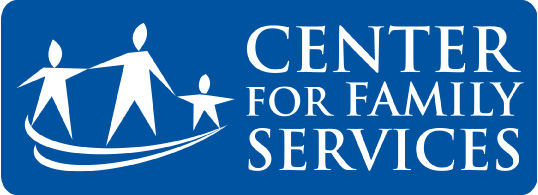 Mentoring Volunteer Supervisor ChecklistItems for all volunteer supervisors to discuss with new volunteers:Program overview including:Mission and goalsServices provided Special needs of the service population Program routines and schedule including: Holidays and other days volunteers are not expected to serveSafety and emergency procedures specific to the program Introductions with relevant program staff including:Staff members’ roles in the program and necessary contact information Program structure and lines of communication relevant to the volunteer’s assignment Volunteer’s assignment description Volunteer’s role within the programExpectations of the position Program-specific guidelines including: Confidentiality Photo/Social media policiesDress code  Recognizing signs of child abuse and neglectProper protocol for reporting child abuse and neglect